ПОСТОЯННАЯ КОМИССИЯ ПО ВОПРОСАМ СОЦИАЛЬНОЙ ПОЛИТИКИ И ТРУДА ______________№_______________на №_________от________________П Р О Т О К О Л заседания комиссииот  07 сентября  2018 годаПРИСУТСТВОВАЛИ:Члены комиссии:  Иеремия В.В., Квасницкая О.А., Леонидова Л.В.,                               Себова Л.Г.Приглашенные:Бедрега С.Н.		- заместитель городского головы - директор  департамента финансов;Кулиева Л.Т.	- начальник отдела по делам лиц с инвалидностью       департамента труда и социальной политики;Бордиян В.Н.		- главный специалист отдела по делам лиц с инвалид-  ностью департамента труда и социальной политики;Отсутствовала член комиссии Куценко И.И. Кворум - 3ПОВЕСТКА   ДНЯ:Рассмотрение проекта решения «О внесении изменений в Городскую программу «Равенство» на 2016-2019 годы, утвержденную решением Одесского городского совета от 03 февраля 2016 года № 262-VII»    I. СЛУШАЛИ:  Кулиеву Л.Т. с проектом решения «О внесении изменений в Городскую программу «Равенство» на 2016-2019 годы, утвержденную решением Одесского городского совета от 03 февраля 2016 года № 262-VII».Проект решения, согласованный с заместителем городского головы, департаментом финансов и информация к нему на 27 л. прилагается.План мероприятий с финансированием по департаменту труда и социальной политики на 2018 год на 5 стр. прилагается.Пояснительная записка к изменениям в городской программе «Равенство» на 2018 год на 4 стр. прилагается.План мероприятий с финансированием по департаменту труда и социальной политики на 2019 год на 5 стр. прилагается.Пояснительная записка к изменениям в городской программе «Равенство» на 2019 год на 5 стр. прилагается.В обсуждении мероприятий городской программы «Равенство» на 2018-2019 годы приняли участие все присутствующие.  РЕШИЛИ: В целом одобрить предложенный проект решения «О внесении изменений в городскую программу «Равенство» на 2016-2019 годы, утвержденную решением Одесского городского совета 03 февраля 2016 года № 262-VII» и вынести его на рассмотрение Одесского городского совета.Голосовали единогласно.Внести изменения в пункт 1.3 части I раздела «Направления деятельности и мероприятия Городской программы «Равенство» на 2016-2019 годы», изменив главного распорядителя средств (Приморскую райадминистрацию на Управление капитального строительства) по объекту, расположенному по адресу: г. Одесса, ул. Южная, д. 5, кв.11. Текст соответствующей поправки прилагается. Голосовали единогласно.  Председатель комиссии					В. ИеремияСекретарь комиссии						Л. Леонидова 	ОДЕСЬКА 	МІСЬКА РАДА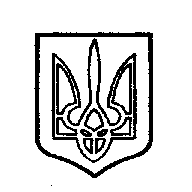 ОДЕССКИЙ ГОРОДСКОЙ СОВЕТ. Одеса, пл. Думська,1. Одесса, пл. Думская,1